Table 9.1 Science, arts and professional qualifications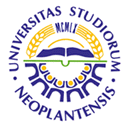 UNIVERSITY OF NOVI SADFACULTY OF AGRICULTURE 21000 NOVI SAD, TRG DOSITEJA OBRADOVIĆA 8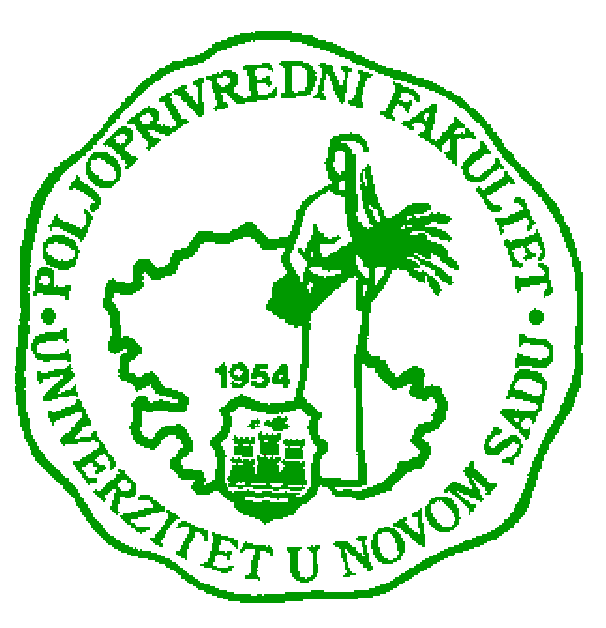 Study Programme AccreditationUNDERGRADUATE ACADEMIC STUDIES                                WATER MANAGEMENTName and last name:Name and last name:Name and last name:Name and last name:Name and last name:Name and last name:Name and last name:Name and last name:Milica VraneševićMilica VraneševićMilica VraneševićMilica VraneševićMilica VraneševićAcademic title:Academic title:Academic title:Academic title:Academic title:Academic title:Academic title:Academic title:AssitantAssitantAssitantAssitantAssitantName of the institution where the teacher works full time and starting date:Name of the institution where the teacher works full time and starting date:Name of the institution where the teacher works full time and starting date:Name of the institution where the teacher works full time and starting date:Name of the institution where the teacher works full time and starting date:Name of the institution where the teacher works full time and starting date:Name of the institution where the teacher works full time and starting date:Name of the institution where the teacher works full time and starting date:University of Novi Sad, Faculty of Agriculture, 16.6.2008.University of Novi Sad, Faculty of Agriculture, 16.6.2008.University of Novi Sad, Faculty of Agriculture, 16.6.2008.University of Novi Sad, Faculty of Agriculture, 16.6.2008.University of Novi Sad, Faculty of Agriculture, 16.6.2008.Scientific or art field:Scientific or art field:Scientific or art field:Scientific or art field:Scientific or art field:Scientific or art field:Scientific or art field:Scientific or art field:Academic careerAcademic careerAcademic careerAcademic careerAcademic careerAcademic careerAcademic careerAcademic careerAcademic careerAcademic careerAcademic careerAcademic careerAcademic careerYearInstitutionInstitutionInstitutionInstitutionInstitutionFieldFieldAcademic title election:Academic title election:Academic title election:Academic title election:Academic title election:29.4.2011.University of Novi Sad, Faculty of AgricultureUniversity of Novi Sad, Faculty of AgricultureUniversity of Novi Sad, Faculty of AgricultureUniversity of Novi Sad, Faculty of AgricultureUniversity of Novi Sad, Faculty of AgricultureWater managementWater managementPhD thesis:PhD thesis:PhD thesis:PhD thesis:PhD thesis:Specialization:Specialization:Specialization:Specialization:Specialization:Magister thesisMagister thesisMagister thesisMagister thesisMagister thesis27.01.2009.University of Novi Sad, Faculty of AgricultureUniversity of Novi Sad, Faculty of AgricultureUniversity of Novi Sad, Faculty of AgricultureUniversity of Novi Sad, Faculty of AgricultureUniversity of Novi Sad, Faculty of AgricultureWater managementWater managementBachelor's thesisBachelor's thesisBachelor's thesisBachelor's thesisBachelor's thesis16.10.2007.University of Novi Sad, Faculty of AgricultureUniversity of Novi Sad, Faculty of AgricultureUniversity of Novi Sad, Faculty of AgricultureUniversity of Novi Sad, Faculty of AgricultureUniversity of Novi Sad, Faculty of AgricultureWater managementWater managementList of courses being held by the teacher in the accredited study programmesList of courses being held by the teacher in the accredited study programmesList of courses being held by the teacher in the accredited study programmesList of courses being held by the teacher in the accredited study programmesList of courses being held by the teacher in the accredited study programmesList of courses being held by the teacher in the accredited study programmesList of courses being held by the teacher in the accredited study programmesList of courses being held by the teacher in the accredited study programmesList of courses being held by the teacher in the accredited study programmesList of courses being held by the teacher in the accredited study programmesList of courses being held by the teacher in the accredited study programmesList of courses being held by the teacher in the accredited study programmesList of courses being held by the teacher in the accredited study programmesIDCourse nameCourse nameCourse nameCourse nameCourse nameCourse nameStudy programme name, study typeStudy programme name, study typeStudy programme name, study typeNumber of active teaching classes1.1.Soil conservationSoil conservationSoil conservationSoil conservationSoil conservationSoil conservationWater management, UndergraduateWater management, UndergraduateWater management, Undergraduate3+32.2.Construction of land reclamationConstruction of land reclamationConstruction of land reclamationConstruction of land reclamationConstruction of land reclamationConstruction of land reclamationWater management, UndergraduateWater management, UndergraduateWater management, Undergraduate3+33.3.Irrigation equipmentIrrigation equipmentIrrigation equipmentIrrigation equipmentIrrigation equipmentIrrigation equipmentWater management, UndergraduateWater management, UndergraduateWater management, Undergraduate2+24.4.Water Pollution ControlWater Pollution ControlWater Pollution ControlWater Pollution ControlWater Pollution ControlWater Pollution ControlWater management, UndergraduateWater management, UndergraduateWater management, Undergraduate3+25.5.Natural Resources ManagementNatural Resources ManagementNatural Resources ManagementNatural Resources ManagementNatural Resources ManagementNatural Resources Management   Organic agriculture, Undergraduate   Organic agriculture, Undergraduate   Organic agriculture, Undergraduate3+26.6.Water qualityWater qualityWater qualityWater qualityWater qualityWater qualityWater management, MasterWater management, MasterWater management, Master3+3Representative referencesRepresentative referencesRepresentative referencesRepresentative referencesRepresentative referencesRepresentative referencesRepresentative referencesRepresentative referencesRepresentative referencesRepresentative referencesRepresentative referencesRepresentative referencesRepresentative referencesСавић Р., Вранешевић Милица (2011) Количине и квалитет воде за наводњавање, У: Употребљивост вода за наводњавање, Ед. Белић С., Пољопривредни факултет, Нови Сад, 28-64Савић Р., Вранешевић Милица (2011) Количине и квалитет воде за наводњавање, У: Употребљивост вода за наводњавање, Ед. Белић С., Пољопривредни факултет, Нови Сад, 28-64Савић Р., Вранешевић Милица (2011) Количине и квалитет воде за наводњавање, У: Употребљивост вода за наводњавање, Ед. Белић С., Пољопривредни факултет, Нови Сад, 28-64Савић Р., Вранешевић Милица (2011) Количине и квалитет воде за наводњавање, У: Употребљивост вода за наводњавање, Ед. Белић С., Пољопривредни факултет, Нови Сад, 28-64Савић Р., Вранешевић Милица (2011) Количине и квалитет воде за наводњавање, У: Употребљивост вода за наводњавање, Ед. Белић С., Пољопривредни факултет, Нови Сад, 28-64Савић Р., Вранешевић Милица (2011) Количине и квалитет воде за наводњавање, У: Употребљивост вода за наводњавање, Ед. Белић С., Пољопривредни факултет, Нови Сад, 28-64Савић Р., Вранешевић Милица (2011) Количине и квалитет воде за наводњавање, У: Употребљивост вода за наводњавање, Ед. Белић С., Пољопривредни факултет, Нови Сад, 28-64Савић Р., Вранешевић Милица (2011) Количине и квалитет воде за наводњавање, У: Употребљивост вода за наводњавање, Ед. Белић С., Пољопривредни факултет, Нови Сад, 28-64Савић Р., Вранешевић Милица (2011) Количине и квалитет воде за наводњавање, У: Употребљивост вода за наводњавање, Ед. Белић С., Пољопривредни факултет, Нови Сад, 28-64Савић Р., Вранешевић Милица (2011) Количине и квалитет воде за наводњавање, У: Употребљивост вода за наводњавање, Ед. Белић С., Пољопривредни факултет, Нови Сад, 28-64Савић Р., Вранешевић Милица (2011) Количине и квалитет воде за наводњавање, У: Употребљивост вода за наводњавање, Ед. Белић С., Пољопривредни факултет, Нови Сад, 28-64Савић Р., Вранешевић Милица (2011) Количине и квалитет воде за наводњавање, У: Употребљивост вода за наводњавање, Ед. Белић С., Пољопривредни факултет, Нови Сад, 28-64Belić S., Belić Anđelka, Vranešević Milica (2012) Irrigation water quality as a part of sustainable development of the northern part of Serbia, Proceedings Book of 39th IAD Conference, Living Danube, 229-235Belić S., Belić Anđelka, Vranešević Milica (2012) Irrigation water quality as a part of sustainable development of the northern part of Serbia, Proceedings Book of 39th IAD Conference, Living Danube, 229-235Belić S., Belić Anđelka, Vranešević Milica (2012) Irrigation water quality as a part of sustainable development of the northern part of Serbia, Proceedings Book of 39th IAD Conference, Living Danube, 229-235Belić S., Belić Anđelka, Vranešević Milica (2012) Irrigation water quality as a part of sustainable development of the northern part of Serbia, Proceedings Book of 39th IAD Conference, Living Danube, 229-235Belić S., Belić Anđelka, Vranešević Milica (2012) Irrigation water quality as a part of sustainable development of the northern part of Serbia, Proceedings Book of 39th IAD Conference, Living Danube, 229-235Belić S., Belić Anđelka, Vranešević Milica (2012) Irrigation water quality as a part of sustainable development of the northern part of Serbia, Proceedings Book of 39th IAD Conference, Living Danube, 229-235Belić S., Belić Anđelka, Vranešević Milica (2012) Irrigation water quality as a part of sustainable development of the northern part of Serbia, Proceedings Book of 39th IAD Conference, Living Danube, 229-235Belić S., Belić Anđelka, Vranešević Milica (2012) Irrigation water quality as a part of sustainable development of the northern part of Serbia, Proceedings Book of 39th IAD Conference, Living Danube, 229-235Belić S., Belić Anđelka, Vranešević Milica (2012) Irrigation water quality as a part of sustainable development of the northern part of Serbia, Proceedings Book of 39th IAD Conference, Living Danube, 229-235Belić S., Belić Anđelka, Vranešević Milica (2012) Irrigation water quality as a part of sustainable development of the northern part of Serbia, Proceedings Book of 39th IAD Conference, Living Danube, 229-235Belić S., Belić Anđelka, Vranešević Milica (2012) Irrigation water quality as a part of sustainable development of the northern part of Serbia, Proceedings Book of 39th IAD Conference, Living Danube, 229-235Belić S., Belić Anđelka, Vranešević Milica (2012) Irrigation water quality as a part of sustainable development of the northern part of Serbia, Proceedings Book of 39th IAD Conference, Living Danube, 229-235Бездан А., Вранешевић Милица, Белић С. (2012) Угроженост површина пољопривредног земљишта у различитим режимима пумпања, Мелиорације 12, Пољопривредни факултет, Департман за уређење вода, Нови Сад, 30-36Бездан А., Вранешевић Милица, Белић С. (2012) Угроженост површина пољопривредног земљишта у различитим режимима пумпања, Мелиорације 12, Пољопривредни факултет, Департман за уређење вода, Нови Сад, 30-36Бездан А., Вранешевић Милица, Белић С. (2012) Угроженост површина пољопривредног земљишта у различитим режимима пумпања, Мелиорације 12, Пољопривредни факултет, Департман за уређење вода, Нови Сад, 30-36Бездан А., Вранешевић Милица, Белић С. (2012) Угроженост површина пољопривредног земљишта у различитим режимима пумпања, Мелиорације 12, Пољопривредни факултет, Департман за уређење вода, Нови Сад, 30-36Бездан А., Вранешевић Милица, Белић С. (2012) Угроженост површина пољопривредног земљишта у различитим режимима пумпања, Мелиорације 12, Пољопривредни факултет, Департман за уређење вода, Нови Сад, 30-36Бездан А., Вранешевић Милица, Белић С. (2012) Угроженост површина пољопривредног земљишта у различитим режимима пумпања, Мелиорације 12, Пољопривредни факултет, Департман за уређење вода, Нови Сад, 30-36Бездан А., Вранешевић Милица, Белић С. (2012) Угроженост површина пољопривредног земљишта у различитим режимима пумпања, Мелиорације 12, Пољопривредни факултет, Департман за уређење вода, Нови Сад, 30-36Бездан А., Вранешевић Милица, Белић С. (2012) Угроженост површина пољопривредног земљишта у различитим режимима пумпања, Мелиорације 12, Пољопривредни факултет, Департман за уређење вода, Нови Сад, 30-36Бездан А., Вранешевић Милица, Белић С. (2012) Угроженост површина пољопривредног земљишта у различитим режимима пумпања, Мелиорације 12, Пољопривредни факултет, Департман за уређење вода, Нови Сад, 30-36Бездан А., Вранешевић Милица, Белић С. (2012) Угроженост површина пољопривредног земљишта у различитим режимима пумпања, Мелиорације 12, Пољопривредни факултет, Департман за уређење вода, Нови Сад, 30-36Бездан А., Вранешевић Милица, Белић С. (2012) Угроженост површина пољопривредног земљишта у различитим режимима пумпања, Мелиорације 12, Пољопривредни факултет, Департман за уређење вода, Нови Сад, 30-36Бездан А., Вранешевић Милица, Белић С. (2012) Угроженост површина пољопривредног земљишта у различитим режимима пумпања, Мелиорације 12, Пољопривредни факултет, Департман за уређење вода, Нови Сад, 30-36Vranešević M., Belić S., Salvai A., Bezdan A. (2013) Water movement trough levee with and without deformation, The First International Symposium on Agricultural Engineering, 4th-6th October 2013, Belgrade–Zemun, Serbia, pp. 52Vranešević M., Belić S., Salvai A., Bezdan A. (2013) Water movement trough levee with and without deformation, The First International Symposium on Agricultural Engineering, 4th-6th October 2013, Belgrade–Zemun, Serbia, pp. 52Vranešević M., Belić S., Salvai A., Bezdan A. (2013) Water movement trough levee with and without deformation, The First International Symposium on Agricultural Engineering, 4th-6th October 2013, Belgrade–Zemun, Serbia, pp. 52Vranešević M., Belić S., Salvai A., Bezdan A. (2013) Water movement trough levee with and without deformation, The First International Symposium on Agricultural Engineering, 4th-6th October 2013, Belgrade–Zemun, Serbia, pp. 52Vranešević M., Belić S., Salvai A., Bezdan A. (2013) Water movement trough levee with and without deformation, The First International Symposium on Agricultural Engineering, 4th-6th October 2013, Belgrade–Zemun, Serbia, pp. 52Vranešević M., Belić S., Salvai A., Bezdan A. (2013) Water movement trough levee with and without deformation, The First International Symposium on Agricultural Engineering, 4th-6th October 2013, Belgrade–Zemun, Serbia, pp. 52Vranešević M., Belić S., Salvai A., Bezdan A. (2013) Water movement trough levee with and without deformation, The First International Symposium on Agricultural Engineering, 4th-6th October 2013, Belgrade–Zemun, Serbia, pp. 52Vranešević M., Belić S., Salvai A., Bezdan A. (2013) Water movement trough levee with and without deformation, The First International Symposium on Agricultural Engineering, 4th-6th October 2013, Belgrade–Zemun, Serbia, pp. 52Vranešević M., Belić S., Salvai A., Bezdan A. (2013) Water movement trough levee with and without deformation, The First International Symposium on Agricultural Engineering, 4th-6th October 2013, Belgrade–Zemun, Serbia, pp. 52Vranešević M., Belić S., Salvai A., Bezdan A. (2013) Water movement trough levee with and without deformation, The First International Symposium on Agricultural Engineering, 4th-6th October 2013, Belgrade–Zemun, Serbia, pp. 52Vranešević M., Belić S., Salvai A., Bezdan A. (2013) Water movement trough levee with and without deformation, The First International Symposium on Agricultural Engineering, 4th-6th October 2013, Belgrade–Zemun, Serbia, pp. 52Vranešević M., Belić S., Salvai A., Bezdan A. (2013) Water movement trough levee with and without deformation, The First International Symposium on Agricultural Engineering, 4th-6th October 2013, Belgrade–Zemun, Serbia, pp. 52Belić S., Belić A., Vranesevic M. (2013) Water quality as a limiting factor for irrigated agriculture, Understanding Freshwater Quality Problems in a Changing World Proceedings of H04, IAHS-IAPSO-IASPEI Assembly, Gothenburg, Sweden, July 2013 (IAHS Publ. 361)Belić S., Belić A., Vranesevic M. (2013) Water quality as a limiting factor for irrigated agriculture, Understanding Freshwater Quality Problems in a Changing World Proceedings of H04, IAHS-IAPSO-IASPEI Assembly, Gothenburg, Sweden, July 2013 (IAHS Publ. 361)Belić S., Belić A., Vranesevic M. (2013) Water quality as a limiting factor for irrigated agriculture, Understanding Freshwater Quality Problems in a Changing World Proceedings of H04, IAHS-IAPSO-IASPEI Assembly, Gothenburg, Sweden, July 2013 (IAHS Publ. 361)Belić S., Belić A., Vranesevic M. (2013) Water quality as a limiting factor for irrigated agriculture, Understanding Freshwater Quality Problems in a Changing World Proceedings of H04, IAHS-IAPSO-IASPEI Assembly, Gothenburg, Sweden, July 2013 (IAHS Publ. 361)Belić S., Belić A., Vranesevic M. (2013) Water quality as a limiting factor for irrigated agriculture, Understanding Freshwater Quality Problems in a Changing World Proceedings of H04, IAHS-IAPSO-IASPEI Assembly, Gothenburg, Sweden, July 2013 (IAHS Publ. 361)Belić S., Belić A., Vranesevic M. (2013) Water quality as a limiting factor for irrigated agriculture, Understanding Freshwater Quality Problems in a Changing World Proceedings of H04, IAHS-IAPSO-IASPEI Assembly, Gothenburg, Sweden, July 2013 (IAHS Publ. 361)Belić S., Belić A., Vranesevic M. (2013) Water quality as a limiting factor for irrigated agriculture, Understanding Freshwater Quality Problems in a Changing World Proceedings of H04, IAHS-IAPSO-IASPEI Assembly, Gothenburg, Sweden, July 2013 (IAHS Publ. 361)Belić S., Belić A., Vranesevic M. (2013) Water quality as a limiting factor for irrigated agriculture, Understanding Freshwater Quality Problems in a Changing World Proceedings of H04, IAHS-IAPSO-IASPEI Assembly, Gothenburg, Sweden, July 2013 (IAHS Publ. 361)Belić S., Belić A., Vranesevic M. (2013) Water quality as a limiting factor for irrigated agriculture, Understanding Freshwater Quality Problems in a Changing World Proceedings of H04, IAHS-IAPSO-IASPEI Assembly, Gothenburg, Sweden, July 2013 (IAHS Publ. 361)Belić S., Belić A., Vranesevic M. (2013) Water quality as a limiting factor for irrigated agriculture, Understanding Freshwater Quality Problems in a Changing World Proceedings of H04, IAHS-IAPSO-IASPEI Assembly, Gothenburg, Sweden, July 2013 (IAHS Publ. 361)Belić S., Belić A., Vranesevic M. (2013) Water quality as a limiting factor for irrigated agriculture, Understanding Freshwater Quality Problems in a Changing World Proceedings of H04, IAHS-IAPSO-IASPEI Assembly, Gothenburg, Sweden, July 2013 (IAHS Publ. 361)Belić S., Belić A., Vranesevic M. (2013) Water quality as a limiting factor for irrigated agriculture, Understanding Freshwater Quality Problems in a Changing World Proceedings of H04, IAHS-IAPSO-IASPEI Assembly, Gothenburg, Sweden, July 2013 (IAHS Publ. 361)Dragincic J., Vranesevic M.  (2014) AHP-Based Group Decision Making Approach to Supplier Selection of Irrigation Equipment. Water Resources, 41(6), 782-791.Dragincic J., Vranesevic M.  (2014) AHP-Based Group Decision Making Approach to Supplier Selection of Irrigation Equipment. Water Resources, 41(6), 782-791.Dragincic J., Vranesevic M.  (2014) AHP-Based Group Decision Making Approach to Supplier Selection of Irrigation Equipment. Water Resources, 41(6), 782-791.Dragincic J., Vranesevic M.  (2014) AHP-Based Group Decision Making Approach to Supplier Selection of Irrigation Equipment. Water Resources, 41(6), 782-791.Dragincic J., Vranesevic M.  (2014) AHP-Based Group Decision Making Approach to Supplier Selection of Irrigation Equipment. Water Resources, 41(6), 782-791.Dragincic J., Vranesevic M.  (2014) AHP-Based Group Decision Making Approach to Supplier Selection of Irrigation Equipment. Water Resources, 41(6), 782-791.Dragincic J., Vranesevic M.  (2014) AHP-Based Group Decision Making Approach to Supplier Selection of Irrigation Equipment. Water Resources, 41(6), 782-791.Dragincic J., Vranesevic M.  (2014) AHP-Based Group Decision Making Approach to Supplier Selection of Irrigation Equipment. Water Resources, 41(6), 782-791.Dragincic J., Vranesevic M.  (2014) AHP-Based Group Decision Making Approach to Supplier Selection of Irrigation Equipment. Water Resources, 41(6), 782-791.Dragincic J., Vranesevic M.  (2014) AHP-Based Group Decision Making Approach to Supplier Selection of Irrigation Equipment. Water Resources, 41(6), 782-791.Dragincic J., Vranesevic M.  (2014) AHP-Based Group Decision Making Approach to Supplier Selection of Irrigation Equipment. Water Resources, 41(6), 782-791.Dragincic J., Vranesevic M.  (2014) AHP-Based Group Decision Making Approach to Supplier Selection of Irrigation Equipment. Water Resources, 41(6), 782-791.Summary data for the teacher's scientific or art and professional activity: Summary data for the teacher's scientific or art and professional activity: Summary data for the teacher's scientific or art and professional activity: Summary data for the teacher's scientific or art and professional activity: Summary data for the teacher's scientific or art and professional activity: Summary data for the teacher's scientific or art and professional activity: Summary data for the teacher's scientific or art and professional activity: Summary data for the teacher's scientific or art and professional activity: Summary data for the teacher's scientific or art and professional activity: Summary data for the teacher's scientific or art and professional activity: Summary data for the teacher's scientific or art and professional activity: Summary data for the teacher's scientific or art and professional activity: Summary data for the teacher's scientific or art and professional activity: Quotation total: Quotation total: Quotation total: Quotation total: Quotation total: Quotation total: Quotation total: Total of SCI (SSCI) list papers:Total of SCI (SSCI) list papers:Total of SCI (SSCI) list papers:Total of SCI (SSCI) list papers:Total of SCI (SSCI) list papers:Total of SCI (SSCI) list papers:Total of SCI (SSCI) list papers:111111Current projects:Current projects:Current projects:Current projects:Current projects:Current projects:Current projects:Domestic:  1Domestic:  1Domestic:  1International:International:International:Specialization Specialization Specialization Specialization 